FORMULAREFormularul – 1 Declarație privind conflictul de interese pentru ofertanţi/ ofertanţi asociaţi/ subcontractanţi/terţi susţinătoriFormularul  – 2	 Formular de ofertă (propunerea financiară) pentru atribuirea  contractuluiFormularul  – 3	 Centralizator de preţuriFormularul – 4	Propunere tehnică pentru atribuirea contractuluiFormularul – 5 Declarație privind sănătatea si securitatea în muncăFORMULARUL nr.1DECLARAȚIE privind conflictul de interesepentru ofertanţi/ ofertanţi asociaţi/ subcontractanţi/terţi susţinătoriSubsemnatul,_______________________________ (nume și prenume), domiciliat (a) in ........ (adresa de domiciliu), identificat (a) cu act de identitate (CI/pasaport), seria .................., nr. ................, eliberat de .............., la data de .................., CNP .........................., reprezentant legal autorizat al______________________________________________(denumirea/numele şi sediul/adresa ofertantului), în calitate de ofertant/ ofertant asociat/ subcontractant /terţ susţinător( după caz), la procedura de atribuire a contractului de achiziţie publică având ca obiect ……………………………………………………. la data de .................. (zi/lună/an), organizată de …………………………, declar pe proprie răspundere, sub sancţiunea excluderii din procedură şi sub sancţiunile aplicate faptei de fals în acte publice, că în calitate de participant la acestă procedură nu ne aflăm într-o situație de conflict de interese în sensul art. 59 și art.60 din Legea nr. 98/2016 privind achizițiile publice, cu modificările și completările ulterioare.-	situația în care ofertantul individual/ofertantul asociat/candidatul/subcontractantul propus/terțul susținător are drept membri în cadrul consiliului de administrație/organului de conducere sau de supervizare și/sau are acționari ori asociați semnificativi persoane care sunt soț/soție, rudă sau afin până la gradul al doilea inclusiv ori care se află în relații comerciale cu persoane cu funcții de decizie în cadrul Autorității/entității contractante sau al furnizorului de servicii de achiziție implicat în procedura de atribuire;-	situația în care ofertantul/candidatul a nominalizat printre principalele persoane desemnate pentru executarea contractului persoane care sunt soț/soție, rudă sau afin până la gradul al doilea inclusiv ori care se află în relații comerciale cu persoane cu funcții de decizie în cadrul Autorității/entității contractante sau al furnizorului de servicii de achiziție implicat în procedura de atribuire.Subsemnatul declar că informaţiile furnizate sunt complete şi corecte în fiecare detaliu şi înţeleg că autoritatea contractantă are dreptul de a solicita, în scopul verificării şi confirmării declaraţiilor, orice documente doveditoare de care dispunem. Inteleg că în cazul în care aceasta declarație nu este conformă cu realitatea sunt pasibil de încălcarea prevederilor legislației penale privind falsul în declarații.Anexat este lista acţionarilor/asociaţilor /membrilor consiliului de administraţie/organ de conducere sau de supervizare / persoane împuternicite din cadrul Universitatii “Dunarea de Jos” din Galati.  Semnătura ofertantului sau a reprezentantului ofertantului                  .....................................................Numele  şi prenumele semnatarului				       ......................................................Capacitate de semnătură                                                                       ......................................................Detalii despre ofertant Numele ofertantului  						        .....................................................Ţara de reşedinţă						        .....................................................Adresa								        .....................................................Adresa de corespondenţă (dacă este diferită)		                     .....................................................Telefon / Fax							        .....................................................Data 							                      ....................................................Lista acţionari/asociaţi /membri în consiliul de administraţie/organ de conducere sau de supervizare / persoane împuternicite din cadrul Universitatii “Dunarea de Jos” din Galati:Semnătura ofertantului sau a reprezentantului ofertantului                  .....................................................Numele  şi prenumele semnatarului				       ......................................................Capacitate de semnătură                                                                       ......................................................Detalii despre ofertant Numele ofertantului  						        .....................................................Ţara de reşedinţă						        .....................................................Adresa								        .....................................................Adresa de corespondenţă (dacă este diferită)		                     .....................................................Telefon / Fax							        .....................................................Data 							                      FORMULARUL nr. 2OFERTANTUL__________________   (denumirea/numele)FORMULAR DE OFERTĂCătre ....................................................................................................                     (denumirea autorității contractante și adresa completă)    Domnilor,    1. Examinând documentația de atribuire, subsemnații, reprezentanți ai ofertantului _______________________________               , (denumirea/numele ofertantului)     ne oferim ca, în conformitate cu prevederile și cerințele cuprinse în documentația mai sus menționată, să prestăm ,,……………………………………………………………………………………….…pentru suma de ________________________ lei, (suma în litere și în cifre)                                                    la care se adaugă taxa pe valoarea adaugată în valoare de ______________________  lei (suma în litere și în cifre)    2. Ne angajăm ca, în cazul în care oferta noastră este stabilită câștigătoare, să începem serviciile și să terminăm prestarea acestora în conformitate cu specificaţiile din caietul de sarcini în _______ (perioada în litere si în cifre).                      3. Ne angajăm să menținem această ofertă valabilă pentru o durată de______________ zile, respectiv până la data de __________________(durata în litere si în cifre)                                                                                                (ziua/luna/anul) și ea va rămâne obligatorie pentru noi și poate fi acceptată oricând înainte de expirarea perioadei de valabilitate.    4. Până la încheierea și semnarea contractului de achiziție publică această ofertă, împreună cu comunicarea transmisă de dumneavoastră, prin care oferta noastră este stabilită câștigătoare, vor constitui un contract angajant între noi.    5. Întelegem că nu sunteți obligați să acceptați oferta cu cel mai scăzut preț sau orice altă ofertă pe care o puteți primi.Data _____/_____/__________________, în calitate de _____________________, legal autorizat sa semnez                        (semnatura)oferta pentru și în numele ____________________________________.                                                       (denumirea/numele ofertantului)FORMULARUL nr. 3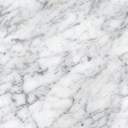 Operator Economic..........................(denumirea)CENTRALIZATOR DE PREŢURI Oferta financiară va fi prezentată, respectându-se prețul maximal.Semnătura ofertantului sau a reprezentantului ofertantului                    .....................................................Numele  şi prenumele semnatarului				        .....................................................Capacitate de semnătura					        .....................................................Detalii despre ofertant Numele ofertantului  						        .....................................................Ţara de reşedinţă					                    .....................................................Adresa								        .....................................................Adresa de corespondenţă (dacă este diferită)			        .....................................................Adresa de e-mail                                                                                    .....................................................Telefon / Fax							        .....................................................Data 						                                 .....................................................FORMULARUL nr.4OFERTANTUL__________________   (denumirea/numele)PROPUNERE TEHNICĂSemnătura ofertantului sau a reprezentantului ofertantului                    .....................................................Numele  şi prenumele semnatarului				        .....................................................Capacitate de semnătura					        .....................................................Detalii despre ofertant Numele ofertantului  						        .....................................................Ţara de reşedinţă					                    .....................................................Adresa								        .....................................................Adresa de corespondenţă (dacă este diferită)			        .....................................................Adresa de e-mail                                                                                    .....................................................Telefon / Fax							        .....................................................Data 							                    ......................................................FORMULARUL nr.5         declaratie privind SĂNATATEA ȘI SECURITATEA ÎN muncĂSubsemnatul, ........................... (nume și prenume), reprezentant împuternicit al ……………………….. (denumirea operatorului economic), declar pe propria răspundere că mă anagajez să prestez ............................. pe parcursul îndeplinirii contractului, în conformitate cu regulile obligatorii referitoare la condițiile de muncă și de protecție a muncii, care sunt în vigoare în România.De asemenea, declar pe propria răspundere că la elaborare ofertei am ținut cont de obligațiile referitoare la condițiile de muncă și de protecție a muncii, și am inclus costul pentru îndeplinirea acestor obligații.Totodată, declar că am luat la cunoştinţă de prevederile art 326 « Falsul în Declaraţii » din Codul Penal referitor la « Declararea necorespunzătoare a adevărului, făcută unui organ sau instituţii de stat ori unei alte unităţi în vederea producerii unei consecinţe juridice, pentru sine sau pentru altul, atunci când, potrivit legii ori împrejurărilor, declaraţia făcuta serveşte pentru producerea acelei consecinţe, se pedepseşte cu închisoare de la 3 luni la 2 ani sau cu amenda »Semnătura ofertantului sau a reprezentantului ofertantului                     .....................................................Numele  şi prenumele semnatarului				        .....................................................Capacitate de semnătura					        .....................................................Detalii despre ofertant Numele ofertantului  						        .....................................................Ţara de reşedinţă					                    .....................................................Adresa								        .....................................................Adresa de corespondenţă (dacă este diferită)			        .....................................................Adresa de e-mail                                                                                    .....................................................Telefon / Fax							        .....................................................Data 							                     .....................................................Nr. Crt.Numele şi PrenumeleFuncţia în cadrul ofertantuluiProf. univ. dr. ing. Puiu - Lucian GEORGESCURectorProf. univ. dr. Nicoleta BĂRBUȚĂ - MIȘUPRORECTOR responsabil cu managementul financiar și strategiile administrativeProf. dr. ing. Elena MEREUȚĂPRORECTOR responsabil cu activitatea didactică și asigurarea calitățiiConf. univ. dr. Ana ȘTEFĂNESCU PRORECTOR responsabil cu managementul resurselor umane și juridicProf. univ. dr. ec. dr. ing. habil. Silvius STANCIUPRORECTOR responsabil cu activitatea de cercetare, dezvoltare, inovare și parteneriatul cu mediul economico-socialConf. dr. ing. Ciprian VLADPRORECTOR responsabil cu strategiile universitare și parteneriatul cu studențiiAsist. univ. dr. Alexandru NECHIFORPRORECTOR responsabil cu strategiile și relațiile instituționaleProf. dr. ing. Eugen-Victor-Cristian RUSUDirector C.S.U.D.Cristian-Laurentiu DAVIDDirector Direcția Generală AdministrativăAurelia-Daniela MODIGADirector Interimar Directia EconomicaEc. Mariana BĂLBĂRĂUȘef Serviciu interimar Serviciul FinanciarEc. Marian DĂNĂILĂDirector Interimar Direcția Achiziții Publice  și Monitorizare ContracteCostică COȘTOIDirector interimar Direcția Juridică și Resurse UmaneOana CHICOȘConsilier juridicElena-Marinela OPREAConsilier juridicAndreea ALEXAConsilier juridicAdrian DUMITRAȘCUConsilier juridicAlina Genoveva MAZURUȘef Serviciu Interimar Serviciul ContabilitateMargareta DĂNĂILĂAdministrator financiarEc. Neculai SAVAAdministrator financiarMagdalena MANOILESCUAdministrator patrimoniuDaniel Madalina MIHAIAdministrator patrimoniuProf. univ. dr. ing. Daniela-Laura Buruiană Prof. univ. dr. ing. în cadrul Facultății de InginerieIng. Cristian-Dragoș ObrejaSef lucrari în cadrul Facultății de InginerieAsist.dr.ing. Ghisman VioricaAsistent în cadrul Facultății de InginerieSimona BOLEAAdministrator financiarNr crtDenumirea serviciuluiValoare estimată totală RON  fără TVAUMCantitatea solicitataU.MPret unitar RON fara TVAPret total RON fara TVA 0123456=4*51Servicii de coffee break439.20serv24se completează de către ofertantse completează de către ofertant2Servicii de servire masă 1981.20serv24se completează de către ofertantse completează de către ofertantTOTAL 2420.40se completează de către ofertantse completează de către ofertantNR.CRT.Cerinţe autoritate contractantăPROPUNERE TEHNICĂ OFERTANTDESCRIEREA SERVICIILOR ŞI CARACTERISTICI SOLICITATE:Servicii de servire masă și coffee break în cadrul cadrul proiectului „Excelenta si Implicare in dezvoltarea inteligenta bazata pe cercetare si inovare la Unversitatea Dunarea de Jos din Galati (UDJG) - DINAMIC”.1. Servicii de servire masă – 1 servData: 30.05.2023Locatia de desfășurare: Universitatea ,,Dunărea de Jos’’ din Galați, Facultatea de Inginerie, Sala AN008Ora va fi comunicată de Beneficiar cu minim 2 zile înainte de data evenimentuluiNumăr servicii: 1Număr persoane: 24 pers.Tip servire: bufet Structura meniu / persoană / zi:Rece:Mini croque sandwich / Crostini cu pesto si branzaCrostini cu - branza bleu si nuci                    - tapenada si parmezanTortillia cu ton si salata verdeTarte cu pasta branza si somon afumat / Salami bruschettaQuiche lorraine/somon/legume/ciuperciProfiterol cu mousse de branza si rosie cherrySpring rolls+sos soyaCald:Crochete de puiFish finger / Minifrigarui cu crevetiZuchinni grillMozarella picanta / Puff pastry sausagesCrochete cartofiMini-deserturi asortate (home-made)Mix de fructe proaspeteApa minerala carbogazoasa si plataNectaruri din fructeCafea espressoOfertantul va asigura toată logistica și personalul necesare desfășurării evenimentelor.Logistica solicitata:	- amenajare zona buffet cu mese si fete de masa- Mese cocktail si fete de masa - platouri inox / sticla/ portelan si clesti inox, - chafing dish-uri pentru expunerea si mentinerea preparatelor calde, - farfurii gustare, fel de baza si desert din portelan, - tacamuri din inox, - pahare din sticla,- dispensere din inox (electrice) pentru bauturi calde (cafea), - cesti cafea din portelan,- spatule, servetele, alte consumabile,- personal calificat, care va asigura servirea mesei, va asigura debarasarea etc,- respectarea normelor sanitare si prevederilor legale in vigoare la momentul desfasurarii evenimentului.2. Servicii coffee breakData: 30.05.2023Locatia de desfășurare: Universitatea ,,Dunărea de Jos’’ din Galați, Facultatea de Inginerie, Sala AN008Ora va fi comunicată de Beneficiar cu minim 2 zile înainte de data evenimentului Număr servicii: 2Număr persoane: 24 pers.Total servicii: 48Tip servire: bufet Structura meniu coffee break/persoană/zi:-  cafea espresso- ceaiuri asortate- zahar plic alb/brun, lapte condensat, miere de albine, lamaie feliata- apa minerala plata si carbogazoasaOfertantul va asigura toată logistica și personalul necesare desfășurării evenimentelor.Logistica solicitata:	- amenajare buffet cu mese si fete de masa, - mese de cocktail cu fete de masa- platouri inox / sticla/ portelan si clesti inox, - farfurii desert si fructe din portelan, - tacamuri din inox, - pahare din sticla,- espresoare electrice pentru cafea,- dispensere din inox (electrice) pentru bauturicalde (ceai), - cesti cafea si cani ceai din portelan,- spatule, servetele, alte consumabile,- personal calificat, care va asigura servirea mesei, va asigura debarasarea etc,- respectarea normelor sanitare si prevederilor legale in vigoare la momentul desfasurarii evenimentului.Ofertantul trebuie să dețină Autorizație sanitară veterinară și pentru siguranța alimentelor pentru codurile CAEN 5621 sau 5610 (sau documente echivalente), valabilă la data limită de depunere a ofertei.Ø  Ofertantul va face dovada respectării măsurilor de igienă şi siguranţă a alimentelor, respectiv a aplicării procedurilor permanente bazate pe principiile HACCP, cf. HG 924/ 2005 (se va prezenta copia conform cu originalul a certificatului, valabil la data limită de depunere a ofertei, care atestă implementarea Sistemului de Management al Siguranţei Alimentului).Ø  În contextul Dezvoltării Durabile, protecţia mediului a devenit parte integrantă a managementului organizaţiilor. Astfel, in contextul Consumului şi Producţiei Durabile, a Planului de acţiune pentru Politica Industrială Durabilă al UE, operatorii economici trebuie să îşi îmbunătăţească continuu performanţa de mediu si sa aiba un impact pozitiv asupra mediului prin optimizarea proceselor de producţie, reducerea impactului asupra mediului şi utilizarea eficientă a resurselor. In acest sens, ofertantul va face dovada implementarii unui sistem de management de mediu operațional conform cerinţelor standardului ISO/EN 14001:2015 (se va prezenta copia conform cu originalul a certificatului, valabil la data limită de depunere a ofertei, care atestă implementarea Sistemului de Management al Mediului)V. TERMEN DE PRESTARE – în datele stabilite de către achizitor, conform precizărilor din prezentul caiet de sarcini și din calendarul atașat. Orele de servire a mesei vor fi stabilite de comun acord cu operatorul economic care va fi declarat castigator.VI. MODALITATEA DE DERULARE A CONTRACTULUIPrestarea serviciilor se va face în strânsă colaborare cu compartimentul de specialitate al achizitorului, care va furniza materialele necesare realizării serviciilor.Plata pentru serviciile prestate se va face în termen de maxim 30 de zile de la recepţia şi înregistrarea facturii în original de către contractant, la sediul achizitorului, însoţită de dovada prestării serviciilor.VII. RECEPȚIA SERVICIILORRecepţia se va face în mod obligatoriu pe baza următoarelor documente:-	Factură fiscală;-	Proces verbal de prestare a serviciilor.-	Lista de prezentaVIII. CRITERIUL DE ATRIBUIRE Autoritatea/entitatea contractantă atribuie contractul de servicii ofertantului care ȋndeplineşte toate criteriile şi cerinţele solicitate în cadrul documentaţei şi a depus oferta cea mai avantajoasă din punct de vedere economic, pe baza criteriului de atribuire preţul cel mai scăzut, conform prevederilor art. 187 (3^1) (d) din LEGE Nr. 98/2016 din 19 mai 2016 privind achiziţiile publice. În urma analizei făcute pe procedură, s-a constatat că în cadrul documentatiei au fost definite explicit atât clauzele contractuale cât și caracteristicile tehnice minime obligatorii ale produselor, drept pentru care se dorește doar punctarea prețului. Evaluarea ofertelor, respectiv a propunerilor financiare prezentate de ofertanţi, se va realiza prin lu-area în considerare a preţului total (fără TVA), pe fiecare lot în parte, înscris în formularul de ofertă.IX. MODALITĂȚI ȘI CONDIȚII DE PLATĂContractantul va emite factura pentru serviciile prestate, la finalul prestării serviciilor. Factura va avea mentionat numarul contractului, datele de emitere si de scadenta ale facturii respective. Facturile vor fi trimise in original la adresa specificata de Autoritatea Contractanta. Factura va fi emisa dupa semnarea de catre Autoritatea Contractanta a Procesului verbal de prestare a serviciilor. Procesul verbal de prestare a serviciilor va insoti factura si reprezinta elementul necesar realizarii platii.Platile în favoarea Contractantului se vor efectua  in termen de maxim 30 zile de la data emiterii facturii fiscale in original si a tuturor documentelor justificative.Pentru derularea contractului este necesar ca prestatorul să deschidă un cont la trezoreria statului. Nu se acceptă actualizarea preţului contractului.X. CONDIȚII IMPUSE PENTRU SECURITATEA ȘI SĂNĂTATEA ÎN MUNCĂ ȘI PROTECȚIA MUNCII Prestatorul trebuie să respecte cerinţele legale de securitate şi sănătate în muncă respectiv de protecţie a mediului prevăzute de legislaţia în vigoare aplicabilă, fiind direct responsabil de consecinţele nerespectării acestei legislaţii. (se va completea Formularul DECLARATIE PRIVIND SĂNATATEA ȘI SECURITATEA ÎN MUNCĂ)XI. VALABILITATEA OFERTEIOferta va fi valabilă pe o perioadă de minim 30 de zile de la data limită pentru depunerea ofertelor comunicată de Autoritatea contractantă în Invitația de participare.Se completează de către ofertant